Растительный орнамент. Эскиз вышивки монограммы.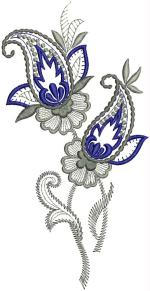 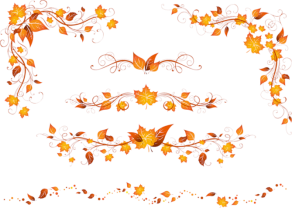 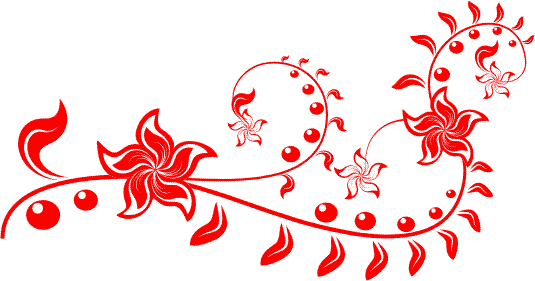 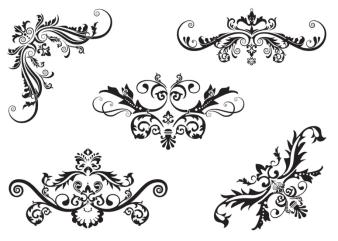 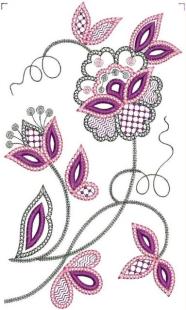 